Pedagogicko-psychologická poradna (PPP) Mladá BoleslavPracoviště: Mladá BoleslavAdresa: Václavkova 1040, 293 01 Mladá Boleslav
Vedoucí odloučeného pracoviště: PhDr. Vanda Šikýřová
Telefon: 326731066
Mobil: 731 417 226
e-mail: mladaboleslav@pppsk.cz
Provozní doba: PO-ČT: 07:30-16:00 h (po domluvě do 17:00), PÁ: 07:30-14:00 hWebové stránky: http://www.pppstredoceska.cz/ 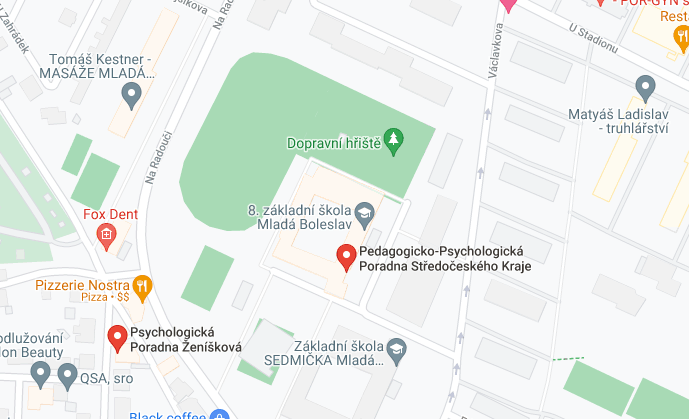 Speciálně pedagogické centrum (SPC) Mladá BoleslavAdresa: Na Celně 2, 293 01 Mladá Boleslav
Telefon: 326 726 053
Mobil: 602 549 296
e-mail: spcmb@skolanacelne.czObjednávat se můžete telefonicky mezi 07:00-12:00 h, je možné využít e-mailu.Pracovní doba: PO-PÁ 07:00-14:00 h, případně po tel. domluvě.Více zde: https://www.skolanacelne.cz/spc/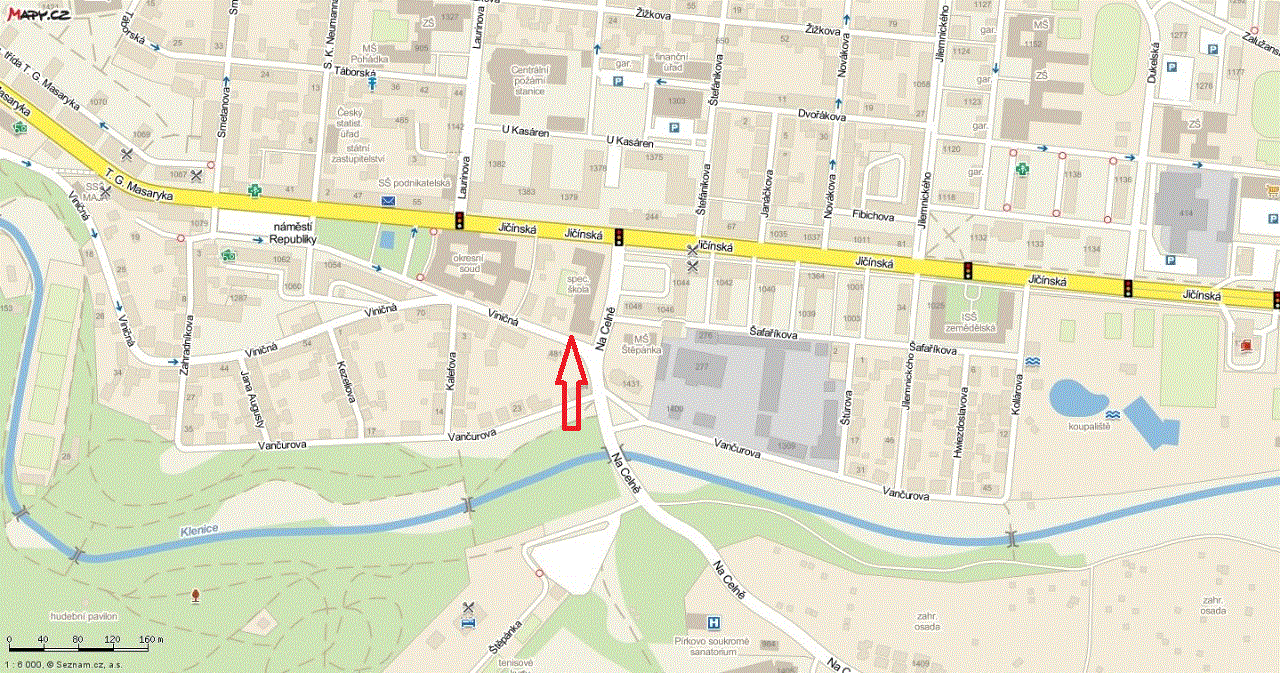 